Инструкция по выполнению олимпиадных заданийПерейдите по ссылке https://e.bsu.ru/course/view.php?id=986   Войдите в личный кабинет 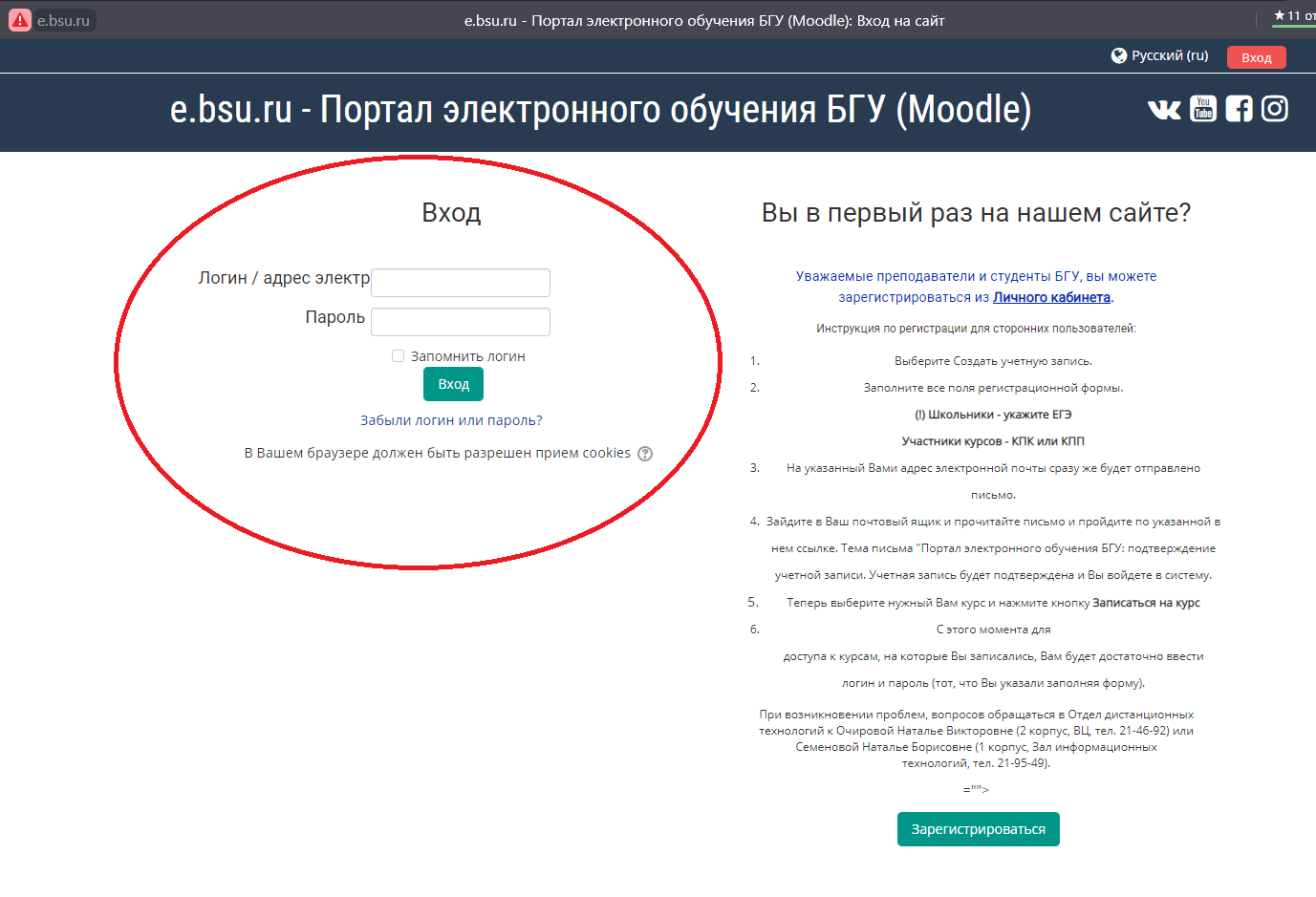 Далее выберите предмет олимпиады на который вы подали заявку. У вас выходит инструкция по выполнению задания. ВНИМАТЕЛЬНО ОЗНАКОМЬТЕСЬ. 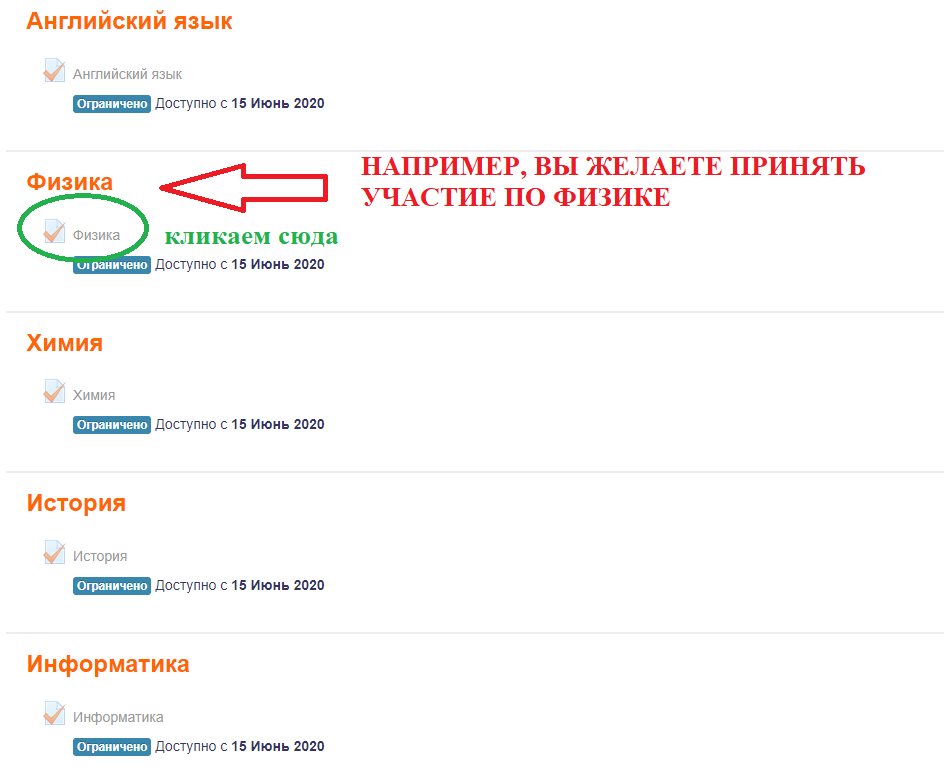 Тут у вас указана основная информация. ОБРАТИТЕ ВНИМАНИЕ на то, что указано ограничение по времени.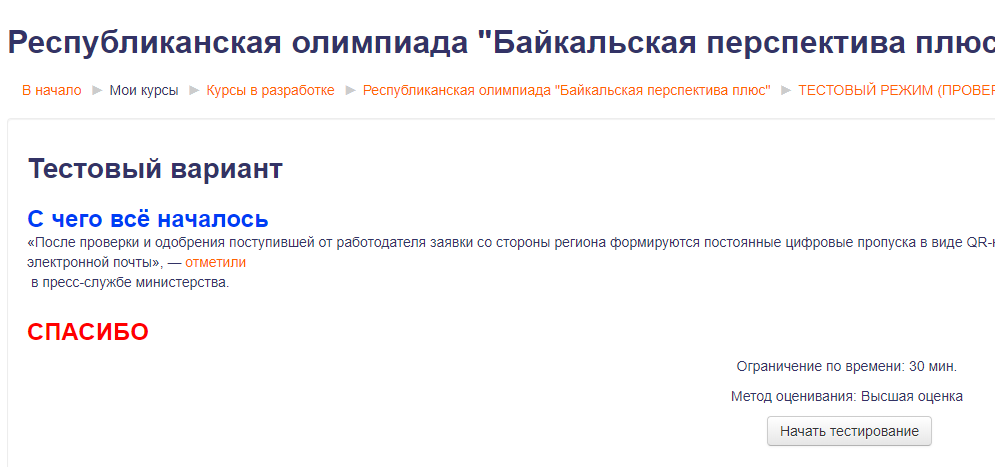 Как только ознакомились с информацией – нажимаем начать тестированиеПосле этого у вас появляется уведомление 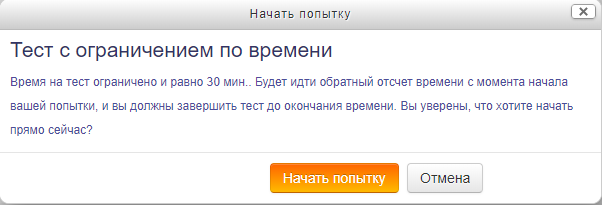 Вы нажимаете Начать попытку и сразу переходите к выполнению заданий. 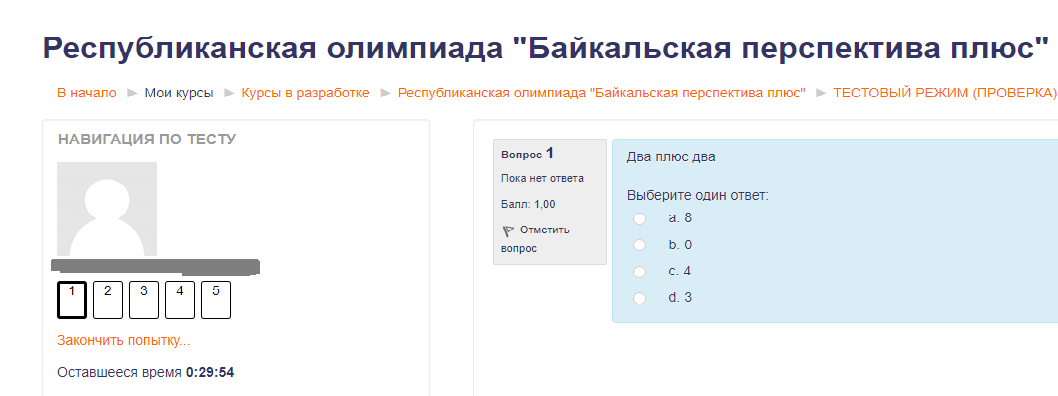 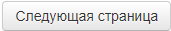 Приступаете к выполнению заданий. 
Как только ответили на вопрос нажимаете копку СЛЕДУЮЩАЯ СТРАНИЦАДалее вы перешли к следующему вопросу и т.д.После выполнения всех заданий вы перешли к последнему вопросу….Ответив на последний вопрос, вы нажимаете кнопку ЗАКОНЧИТЬ ПОПЫТКУ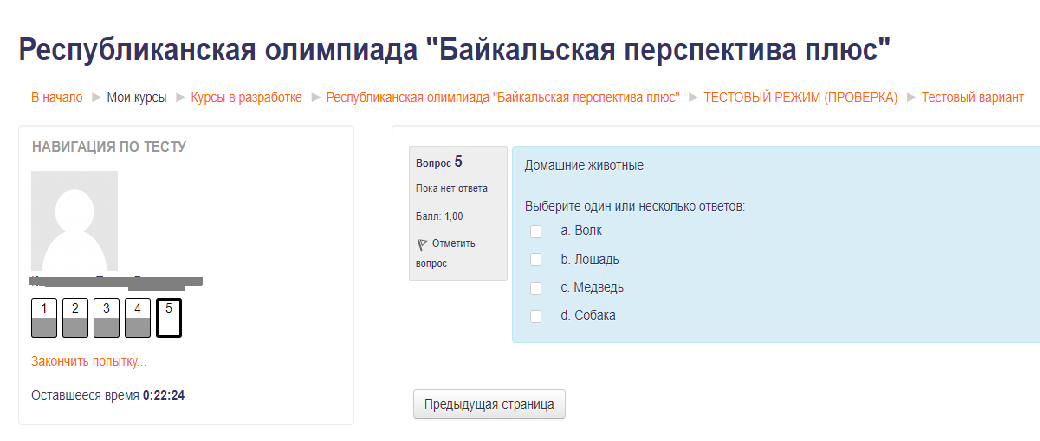 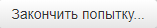 После этого у вас появляется окно с подтверждением результатов и отправки на проверку. Далее вы нажимаете кнопку ОТПРАВИТЬ ВСЕ И ЗАВЕРШИТЬ ТЕСТ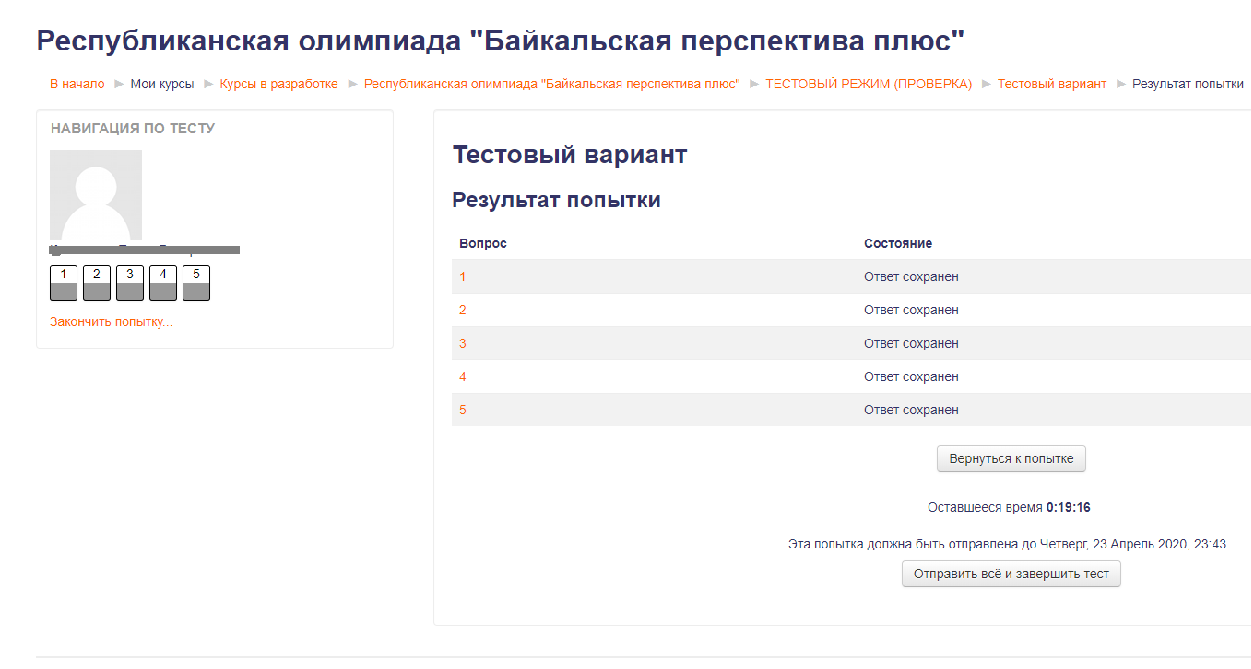 Появляется уведомление. Нажимаем отправить все и завершить тест повторно. Если данное действие не выполнить, ваши результаты не будут направлены на проверку! 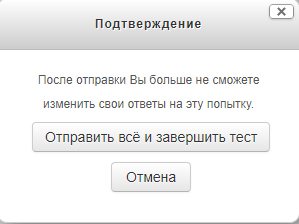 